В дежурную часть ОМВД по Усть-Катавскому городскому округу поступило сообщение, о том что, в период времени с  00:00 часа по 02:00 часа 09.10.2019 года неизвестное лицо, проломив заднюю стену ларька, расположенного по адресу: Челябинская область,  г.Усть-Катав, МКР-3, д.9 строение 4, незаконно проникло в помещение вышеуказанного ларька, откуда тайно похитило сейф с денежными средствами, на общую сумму не менее 50000 рублей, принадлежащие ООО МКК «Легал Плюс». Причинив, тем самым ООО МКК «Легал Плюс» материальный ущерб на указанную сумму.Следственным отделом ОМВД России по Усть-Катавскому городскому округу возбуждено уголовное дело по признакам преступления, предусмотренного  п. «б» части 2 статьи 158 УК РФ (Кража с незаконным проникновением в помещение). Санкция данной части статьи предусматривает максимальное наказание в виде лишения свободы сроком до пяти лет.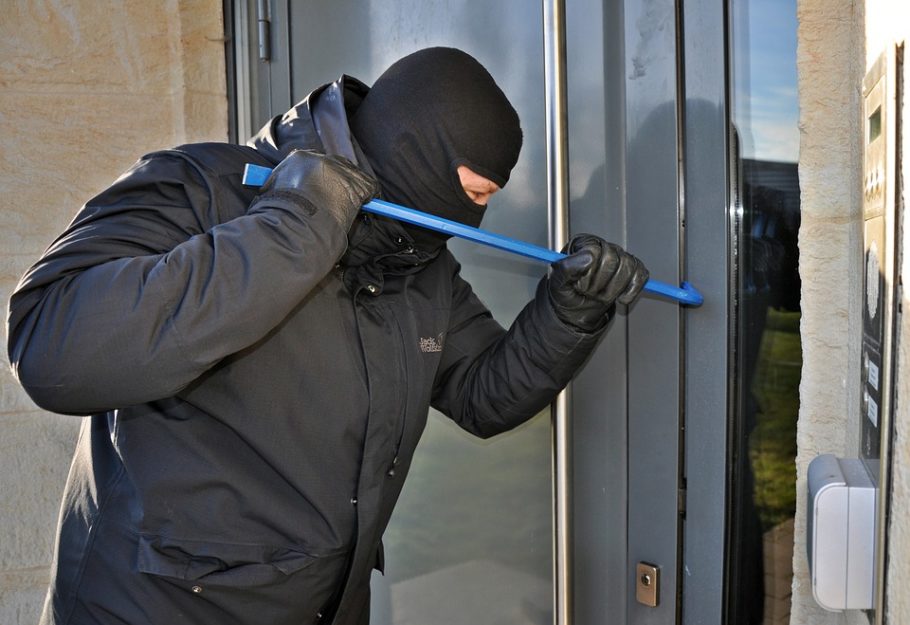 